DAFTAR PUSTAKAAbdullah Nandiyah (2019). Mengenal anak berkebutuhan khusus: Jurnal Magistara, (1-10).Aridiyah, et al. (2019). Faktor-faktor yang Mempengaruhi Kejadian Stunting Pada Anak Balita di Wilayah Pedesan dan Perkotaan (The Faktors Affecring Stunting on Toddlers in Rural and Urban Areas). Jurnal Pustaka Kesehatan, (3). https://doi.org/10.1007/s11746-013-2330-4. Basri, et al. 2021. “Dietary Diversity, Dietary Patterns and Dietary Intake Are Associated with Stunted Children in Jeneponto District, Indonesia.” Gaceta Sanitaria 35: S483–86.Das Salirawati. 2019. Percaya Diri, Keingintahuan, dan Berjiwa Wirausaha: Tiga Karakter Penting Bagi Peserta Didik. Jurnal Pendidikan Karakter, (Nomor II tahun 2). Hlm 218-219.Frieda Mangunsong (2019). Psikologi dan Pendidikan Anak Berkebutuhan Khusus. Jakarta: Erlangga.Icha Sammy Pratiwi , Maufur , Hanung Sudibyo (Kulon et al. 2022) Kulon, Debong, Kecamatan Tegal, Selatan Kota, and Tegal Tahun. 2022. "Seminar Nasional Bimbingan Dan Konseling 2022." 257-62.Lauster, P. 2019. Test Kepribadian (terjemahan Cecilia, G. Sumekto). Yokyakarta. Kanisius, 9Mardi Fitri,  (2021). Faktor Penyebab Anak Berkebutuhan Khusus Dan Klafisikasi Abk. Bunayya: Jurnal Pendidikan Anak, 7(2), 40. https://doi.org/10.22373/bunayya.v7i2.10424Muhamad Mutakin (2022). Rancang Bangun Sistem Informasi Pendataan dan Monitoring Tumbuh Kembang Anak sebagai Upaya Pencegahan Stunting Desa Kota Pari: Jurnal Nasional Teknologi computer 2 (4), 192-196.Quamme and Iversen. 2022. “Prevalence of Child Stunting in Sub-Saharan Africa and Its Risk Factors.” Clinical Nutrition Open Science 42: 49–61.Roediger, Taylor Hendrixson, and Manary. 2020. “A Roadmap to Reduce Stunting.” American Journal of Clinical Nutrition 112: 773S-776S.Sandra Fikawati dkk (2023) Cegah Stunting itu Penting: Uwais Inspirasi Indonesia (1-10)Singgih D. Gunarsa, Psikologi Untuk Membimbing, Jakarta: Libri PT BPK Gunung Mulia, 2018.Sugiyono. 2019. Metode Penelitian Kuantitatif Kualitatif dan R&D. Bandung: ALFABETA.Zulfriadi Tanjung & Sinta Huri Amelia. (2019). Menumbuhkan Kepercayaan Diri Siswa. JRTI (Jurnal Riset Tindakan Indonesia), 2(2), 2-4. https://doi.org/10.29210/3003205000Triningtyas, D. A. (2020). Studi Kasus Tentang Rasa Percaya Diri, Faktor Penyebabnya Dan Upaya Memperbaiki Dengan Menggunakan Konseling Individual. Counsellia: Jurnal Bimbingan Dan Konseling, 3(21). https://doi.org/10.25273/counsellia.v3i1.239Tri S. Mildawani MA (2018) Membangun kepercayaan diri. Jakarta Timur: Lestari Kiranatama.WHO. 2014. Global Nutrition Targets 2025 Stunting Policy Brief. SwitzerlandYamin (2022). Metodologi Penelitian: Global Eskekutif Teknologi (156).Yanti, dkk. (2020). Faktor Penyebab Stunting Pada Anak: Tinjauan Literatur. REAL in Nursing Journal, 3(1-10). https://doi.org/10.32883/rnj.v3i1.447LAMPIRANLampiran 1Profil Sumber DataData PrimerNama: MPAgama: IslamTempat, tanggal lahir: Tegal, 7 Mei 2008Anak ke: 1Jenis kelamin: PerempuanAlamat: Jln. Sultan Hasanudin gang ujung pandang tunonAsal sekolah: SMP N 19 TegalData Sekunder 1Nama Ibu: NNama Ayah:  C (alm)Jenis kelamin: PerempuanTempat/tanggal lahir: Tegal, 27 Januari 1984Agama: IslamPekerjaan: PedagangAlamat: Jln. Sultan Hasanudin gang ujung pandang tunonData Sekunder 2Nama: Drs. Sugeng Edi WPekerjaan: PNS Guru BK di SMP 19 TegalJenis Kelamin: Laki-lakiAgama: IslamLampiran 2Pedoman Wawancara Data PrimerLampiran 3Hasil wawancara dengan data primerPertemuan Pertama dengan responden stuntingPada pertemuan pertama peneliti melakukan wawancara sesuai kesepakatan sebelumnya. Wawancara diadakan di kantin sekolah dengan suasana yang nyaman kurang lebih 30 menit. Berikut dialognya:DR	: Assalamualaikum wr wbMP	: Waalaikumsalam kakDR	: Sebelumnya perkenalkan nama saya Dwi RizkaNovitaningrum, saya dari kampus Universitas Pancasakti Tegal/UPS kamu bisa panggil saya mba Rizka/Kak Rizka senyamannya kamu saja.MP	: Iya kak RizkaDR	: Sebelumnya boleh perkenalkan diri kamu duluMP	: Saya Melani Putri kak, biasa di panggil MelaniDR	: Baik melani, apakah kakak boleh tanya-tanya sama kamu?MP	: Boleh kakDR	: Sebelumnya kalo boleh kakak tau kamu berapa bersaudara?MP	: Saya anak satu-satunya kakDR	: Pekerjaan orang tua kamu itu apa mel?MP	: Ayah saya sudah meninggal kak, dan ibu saya berjualanrujak di depan rumah.DR	: Kalo boleh tau ibu berjualan sejak kapan mel?MP	: Sejak ayah saya meninggal kakDR	: Kakak ikut berbelasungkawa yah mel, kamu harus jadi anakyang kuat biar ibu Bangga sama kamu.MP	: Iyah kakDR	: Iya udah mungkin kita akhiri saja perbincangan hari ini mel,	Maaf kalo kakak udah ganggu waktu kamu.MP	: Iyah kak gapapaKonselor bertanya terus menerus bertanya dengan maksud mengetahui penyabab permasalahan anak tersebut. Konselor juga sedikit memberikan empati agar responden merasa aman dan nyaman saat bercerita tentang permsalahannya.Pertemuan Kedua dengan responden stuntingKonselor memancing responden untuk terbuka kepada konselor, keterbukaan itu yang dapat membuat konselor mengetahui permasalahan responden lebih mendalam agar dapat membantu responden menyelesaikan permasalahannya dan mencari jalan keluar yang padahal responden itu sendiri yang akan memutuskan (megambil) jalan keluarnya. Sehingga tercipta dialog sebagai berikutDR	: Gimana mel kabar kamu?MP	: Baik kakDR	: Syukur kalo baik, udah makan?MP	: Udah kak tadi pas istirahatDR	: Ohh, Beli makan sama temen apa sendirian mel?MP	: Sendirian kak heheheDR	: Kakak mau tanya-tanya lagi boleh?MP	: Boleh kakDR	: Mel kamu ada keniatan buat lanjut sekolah ga sih?MP	: Sebenarnya ada kak cuman kan ibu saya ga ada biayanya,DR	: Terus habis lulus dari smp tujuan kamu mau gimana?MP	: Saya mau kerja kak, buat bantu-bantu ibuDR	: Kerja dimana mel?MP	: Mungkin di pasar kakDR	: Terus gimana dengan cita-cita kamu yang ingin lanjut sekolah?MP	: Mungkin nanti saya ikut kejar paket kakDR	: Setau kakak kejar paket itu malah biayanya besar loh melMP	: Masa sih kak hehehe DR	: Iyah kayanya sih bayar hehehe, mending sekolah negri ajamel cuman bayar seragam dan nanti kan ada beasiswa mungkinkamu, bisa ikut beasiswa itu biar sekolahnya gratisMP	: Hehe iya kak nanti saja, aku ini mau kerja dulu kak biar bisa bantu DR	: Iya mel, kamu harus bisa lanjut sekolah biar masa depankamu enak, kalo missal kamu lulusan sma kan masih bisa kerja di ptatau dimana selain di pasarMP	: Iya kak hehe, kakak masih ada yang mau di tanyain? Soalnya udahbel masuk kak	DR	: Sebenarnya masih ada, tapi gampang nanti lagi aja, yaudah kamumasuk ke kelas mel, makasih ya	MP	: Iya kak sama-samaPertemuan KetigaPada pertemuan ketiga dengan responden stunitng, guru konselor memberikan penguatan dan responden menyimpulkan kegiatan yang telah dilakukan, kemudian konselor memberikan motivasi agar responden menghilangkan rasa takutnya dan dapat membangun rasa percaya dirinyaDR	: Kamu kalo di kelas banyak temannya mel?MP	: Ga banyak kak, paling cuman 1/2 orang doangDR	: Emang yang lain ga mau main bareng kamu?MP	: Ngga kak heheDR	: Kamu sering di buliy yah?MP	: Iyah kak aku sering di ledekinDR	: Tapi kalo dari temen ga pernah buliy pake fisik kan?MP	: Maksudnya gimana kak hehehDR	: Hehehe, maksud kakak kamu ga pernah di pukul sama temen kamukan? Kaya Jambak rambut, jiwit, mukul intinya yang pake fisikMP	: Pernah banget kakDR	: Wah yang benar? Itu teman cewe atau cowo yang mukul?MP	: Cowo kakDR	: Terus kamu di apain?MP	: Yaa di jambak kak, terus di gebug kakDR	: Terus kamu gimana? Lapor ke guru bk/wali kelas ga?MP	: Aku ga lapor ke siapa-siapa kak soalnya aku takutDR	: Lain kali kalo ada yang kaya gitu kamu harus berani lapor ke guruBK jangan takut kamu ga salahMP	: Iya kakHasil Wawancara dengan data sekunder 1DR	: Maaf apakah saya mengganggu waktu ibu? Saya ingin bertanyadengan ibuN	: Iyah mba tidak mengganggu, gimana?DR	: Menurut ibu bagaimana cara anak ibu dalam bersosialisasi dengan temannya?N	: Anak saya tidak memiliki teman mba, punya teman cumanbeberapa doang itupun di sekolah, kalo dirumah saya jarangmelihatnya main dengan temannya, ia lebih suka di rumahmembantu saya jualan dan bermain hp.DR	: Lalu apakah ibu menngetahui permaslahan yang terjadi pada anakibu?N	: Yang saya tahu itu melani cuman ga punya teman banyakDR	: Dari yang saya lihat melani ini memiliki kurang rasa percaya diribu, apakah ibu mengetahui itu?N	: Iya mba, saya selalu bilang, jangan di pikirin orang lain mau ngomong apa, yang penting kamu selalu percaya diriDR	: Terus bagaiman perassaan ibu sewaktu tau kalo melani anak yangspecial?N	: Saya bersykur mba melani lahir, kondisi nya seperti itu karna factorbawaan dari bapaknya mba dan mengalmi kurang gizi waktu melani umur 5 bulan,DR	: Oh, itu waktu umur 5 bulan gizinya menurun apa gimana bu?N	: Iya mba sewaktu melani umur 5 bulan gizinya menurun drastisDR	: Lalu bagaimana tanggapan tetangga tentang melani bu?N	: Saya tidak mendengarkan tanggapan tetangga tentang anak saya mba, jadi ga tak ambil pusing	DR	: Bagaimana sih cara ibu memberitahu kalo missal melani sering diledek sama temennya yang membuat melani tidak punya rasa	percaya diri?	N	: Iya saya memberitahu kamu itu harus pede, jangan dengerin kataorang lain yang penting kamu ga merugikan orang lain, gitu sih mba	palingHasil Wawancara dengan data sekunder 2Peneliti	: Maaf pak mau tanya mengenai peserta didik di kelas 9d yang mengalami kondisi stunting apakah boleh?Guru BK	: Boleh mba, gimana apa ada masalah dengan anak tersebut?Peneliti	: Tidak ada pak hehehe, saya tertarik ingin meneliti tentang kondisi anak tersebut, apakah ia memiliki rasa malu atau tidak percaya diri pada saat di sekolah?Guru BK	: Melani mba? Anak itu sebenarnya sedikit bandel mba, dia sering bolos sekolah kok mba, kalo di kelas emang dia pendiam mungkin merasa minder dengan teman yang lainnya karna keadaan fisiknya yang berbeda, yang saya lihat dia memang kurang memiliki rasa percaya diri untuk bersosialisasi di lingkungan sekolah, makanya dia hanya memiliki teman sedikit.Peneliti	: Lalu bagaimana dalam hal pembelajaran apakah dia nilainya jelek atau bagus pak?Guru BK	: Standar sih mba, mungkin karna kondisi tubuhnya yang begitu jadi mempengaruhi daya kerja otaknya mbaLampiran 3Kisi-kisi Pedoman ObservasiDokumentasi wawancara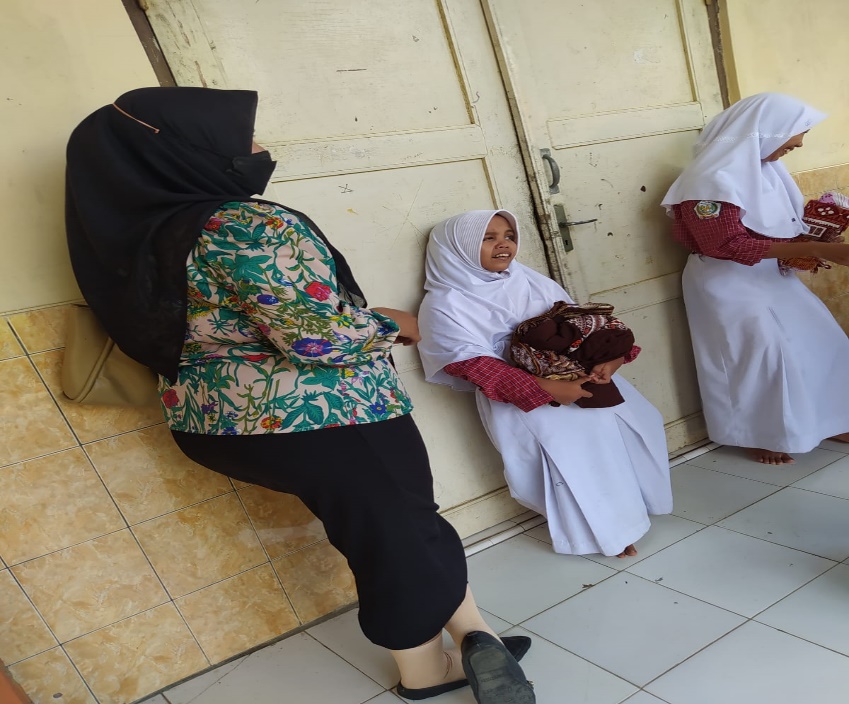 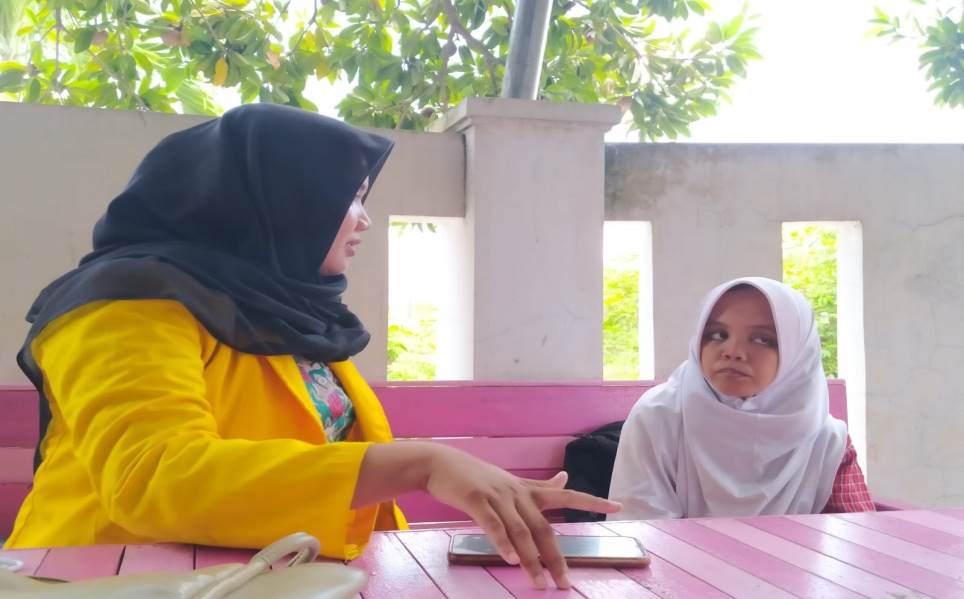 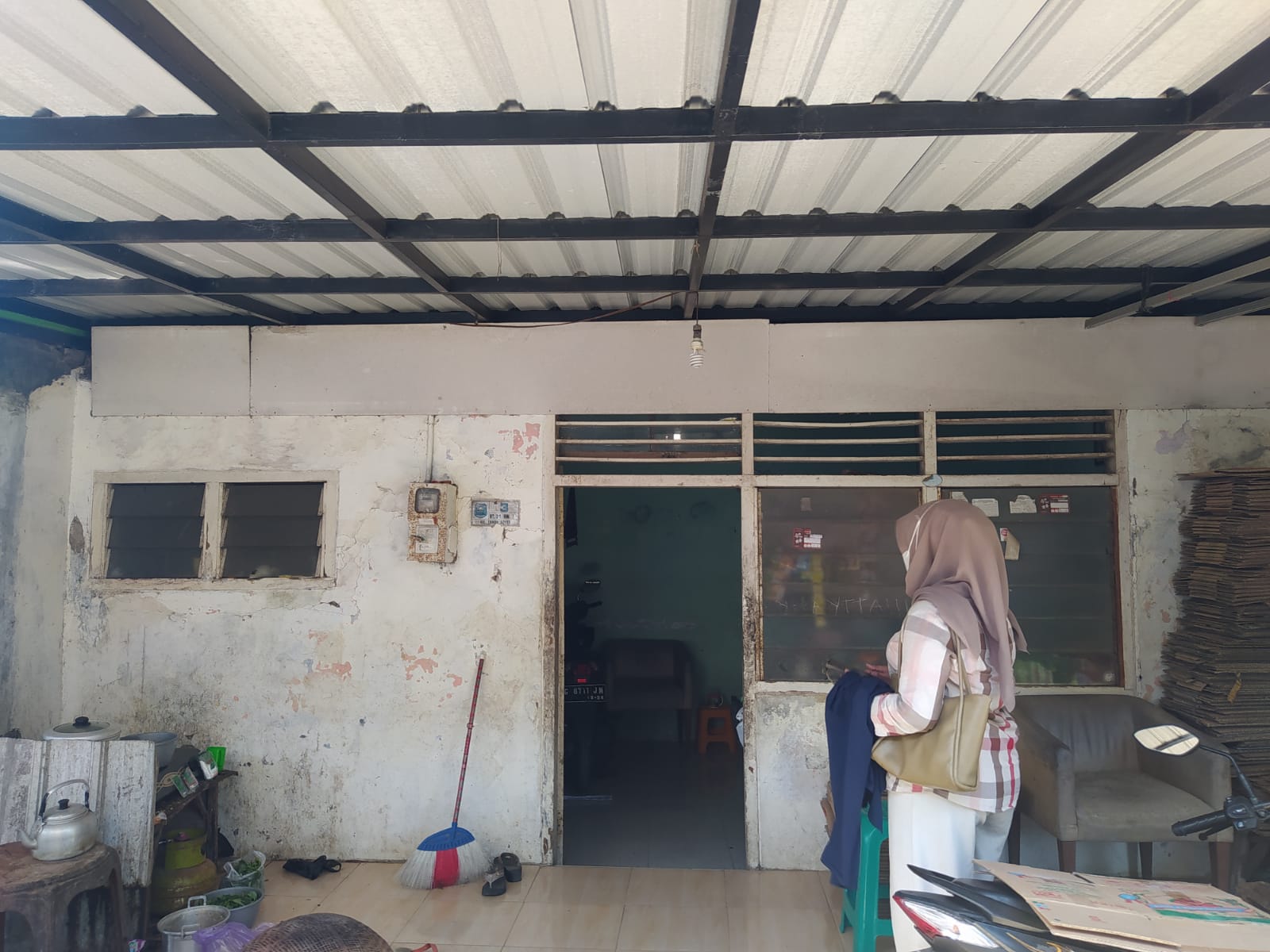 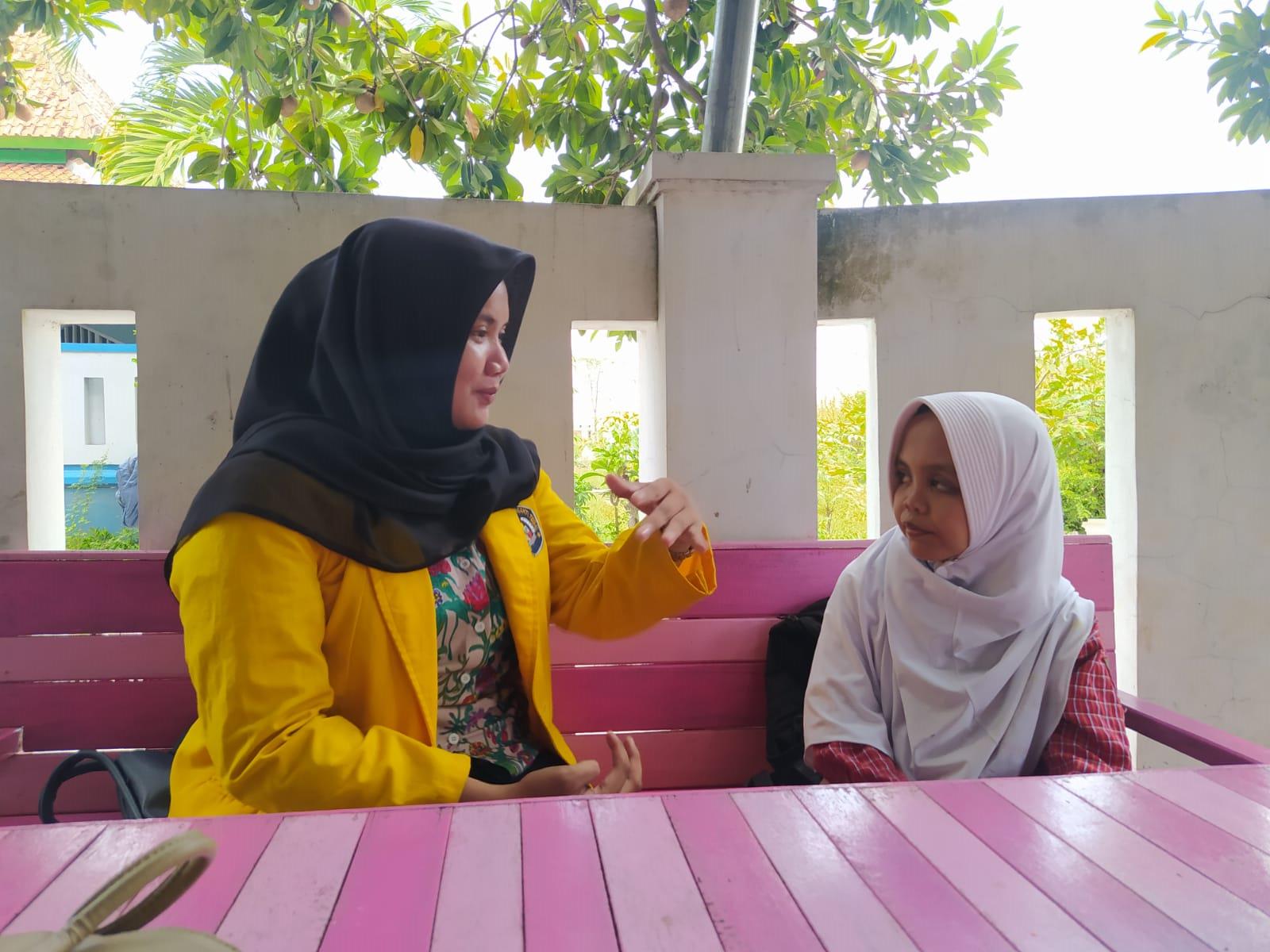 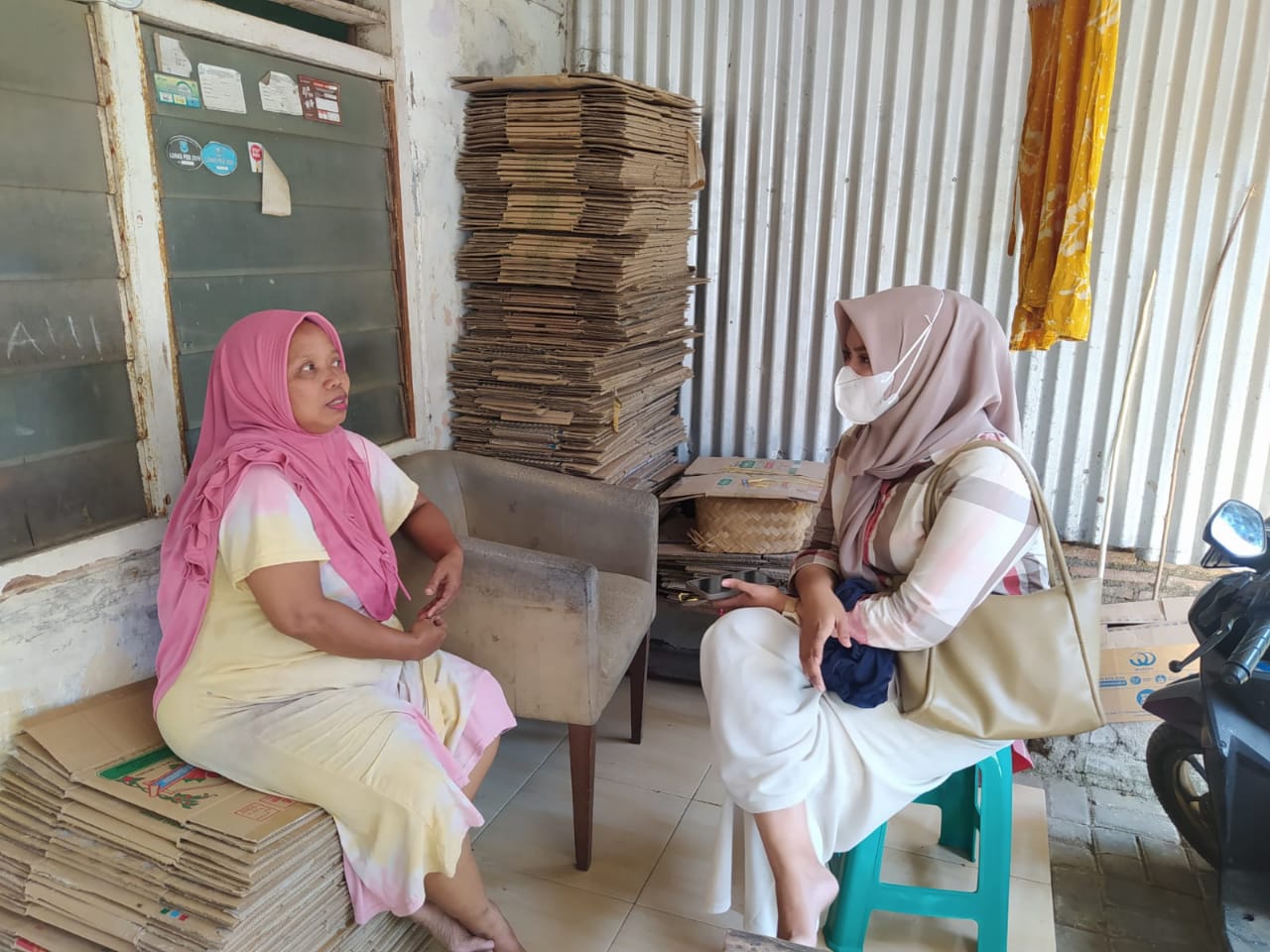 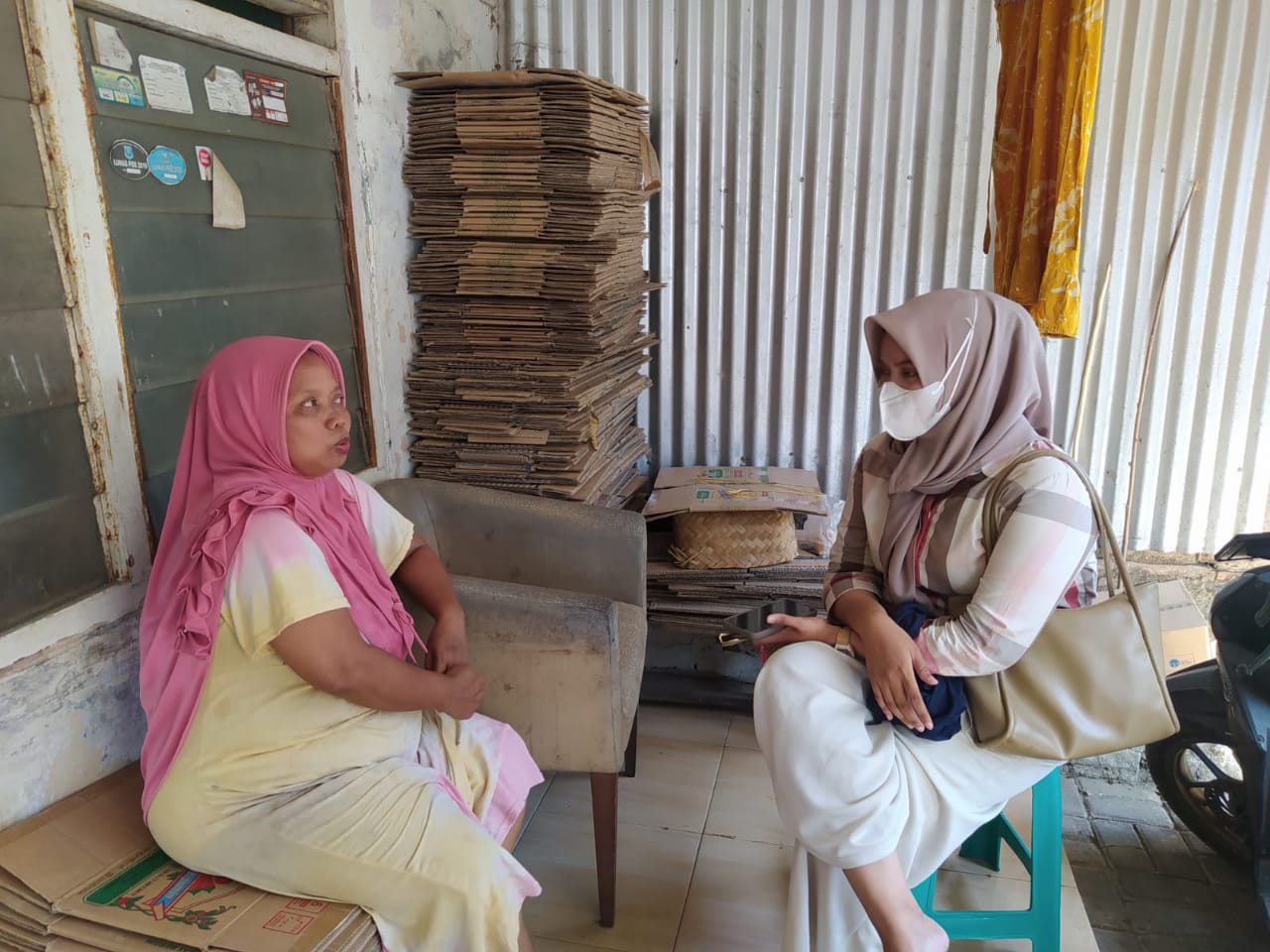 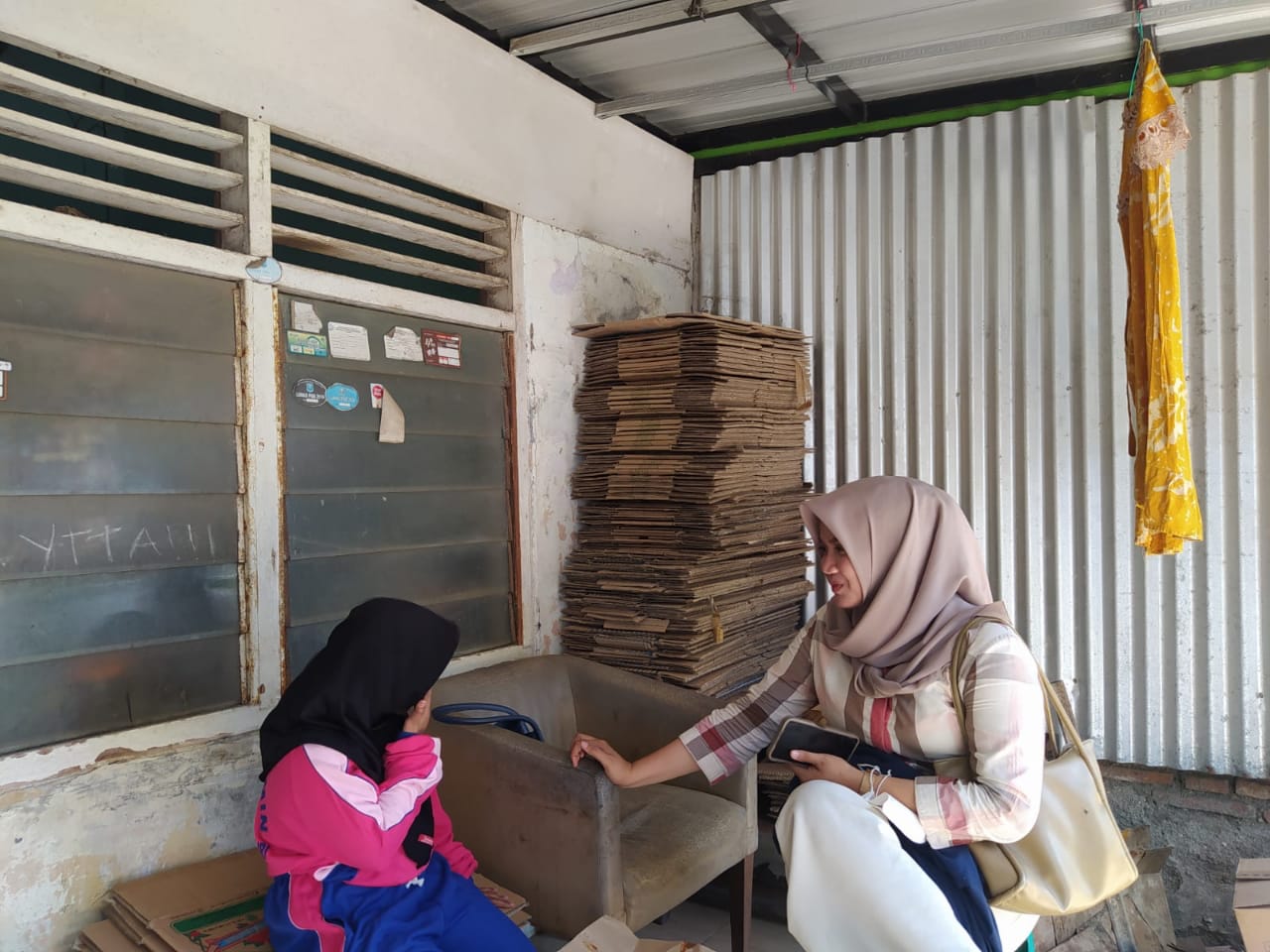 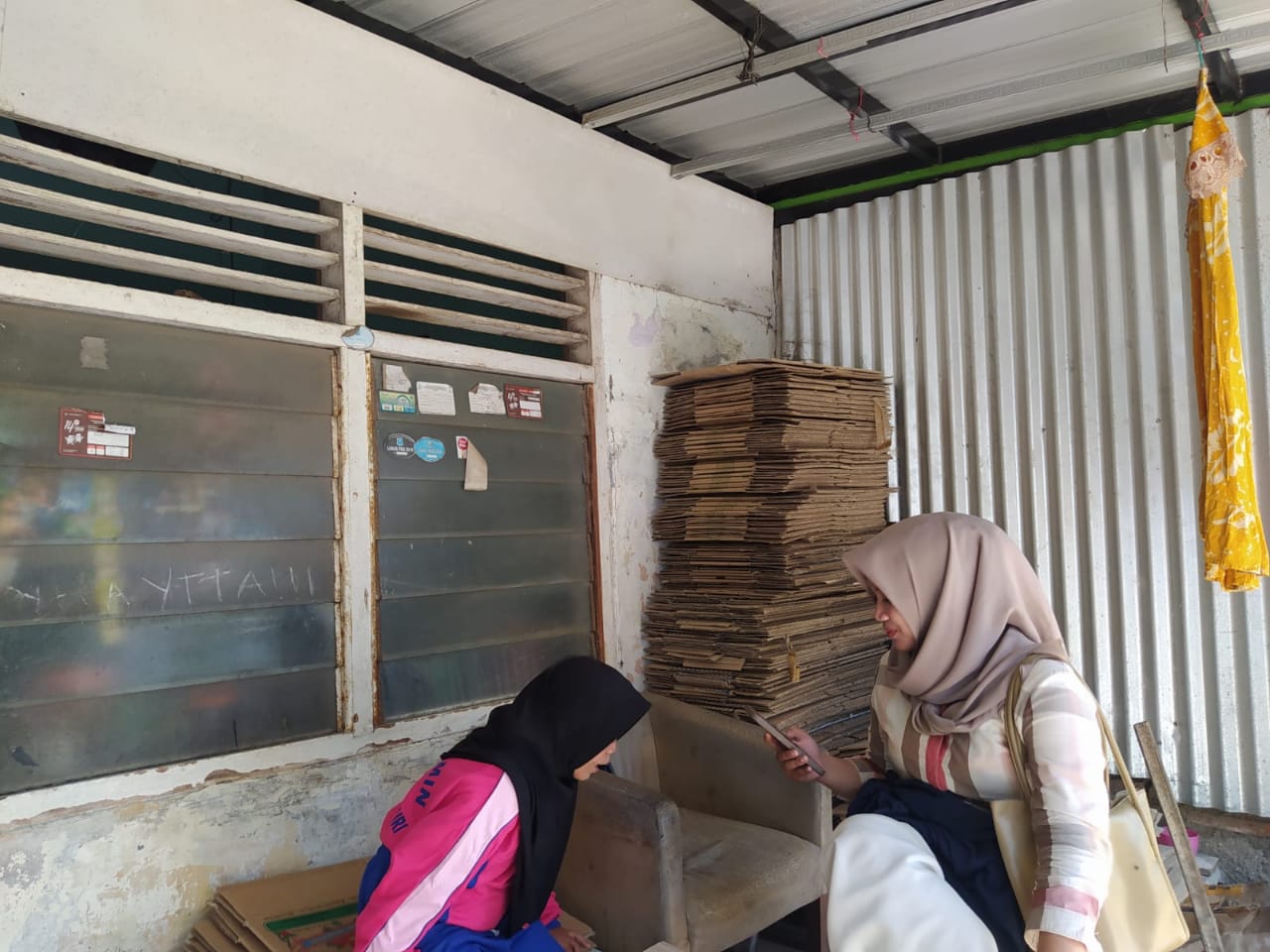 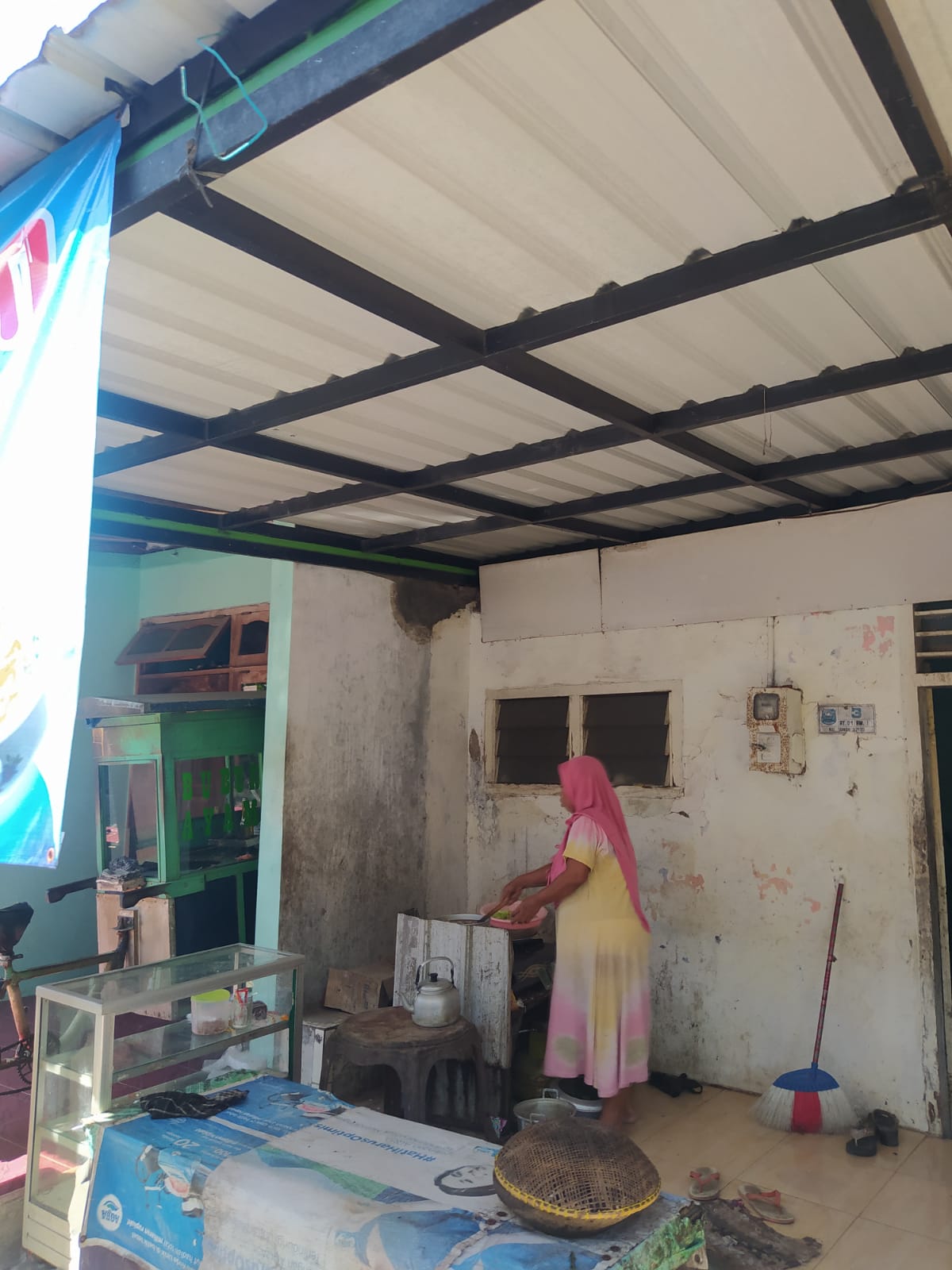 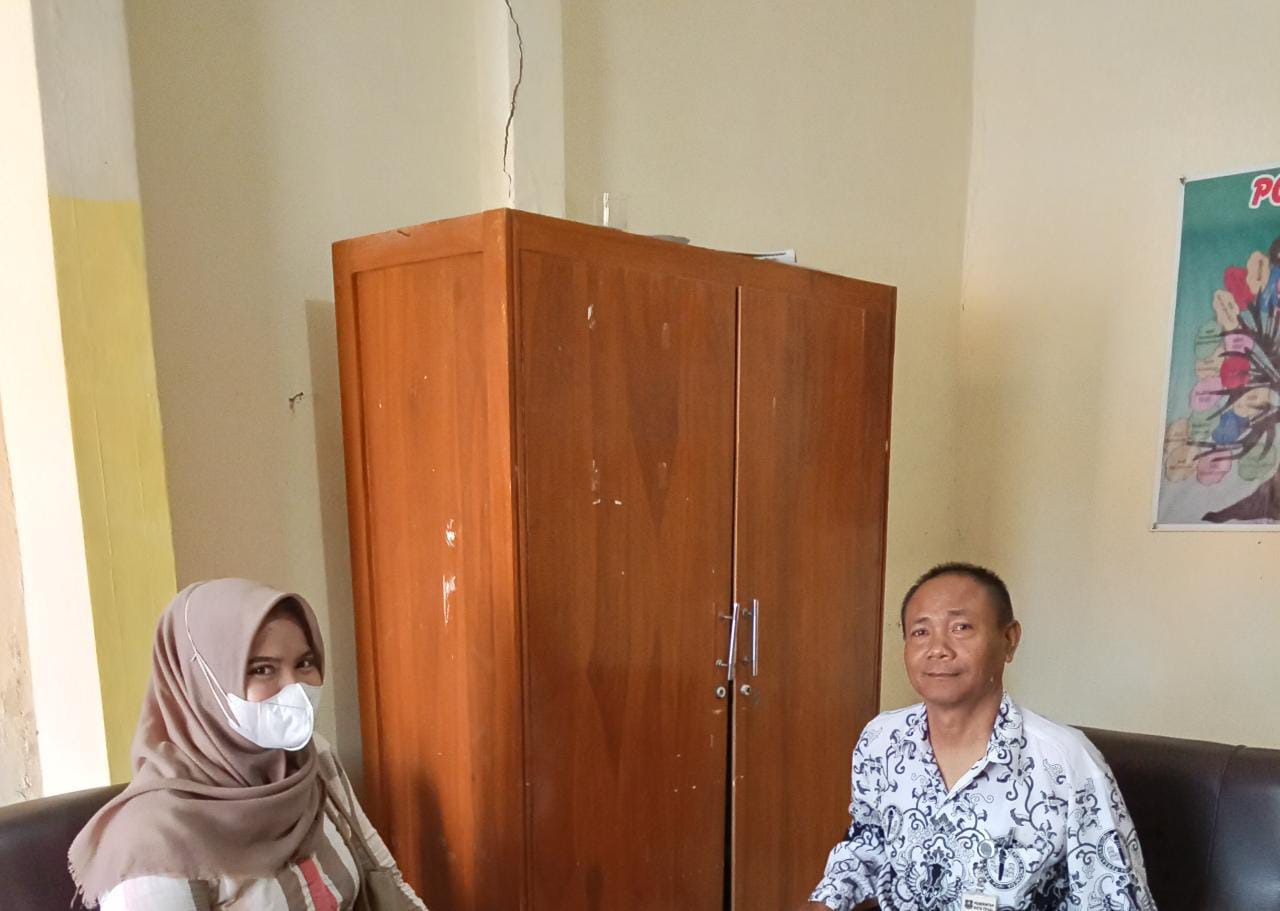 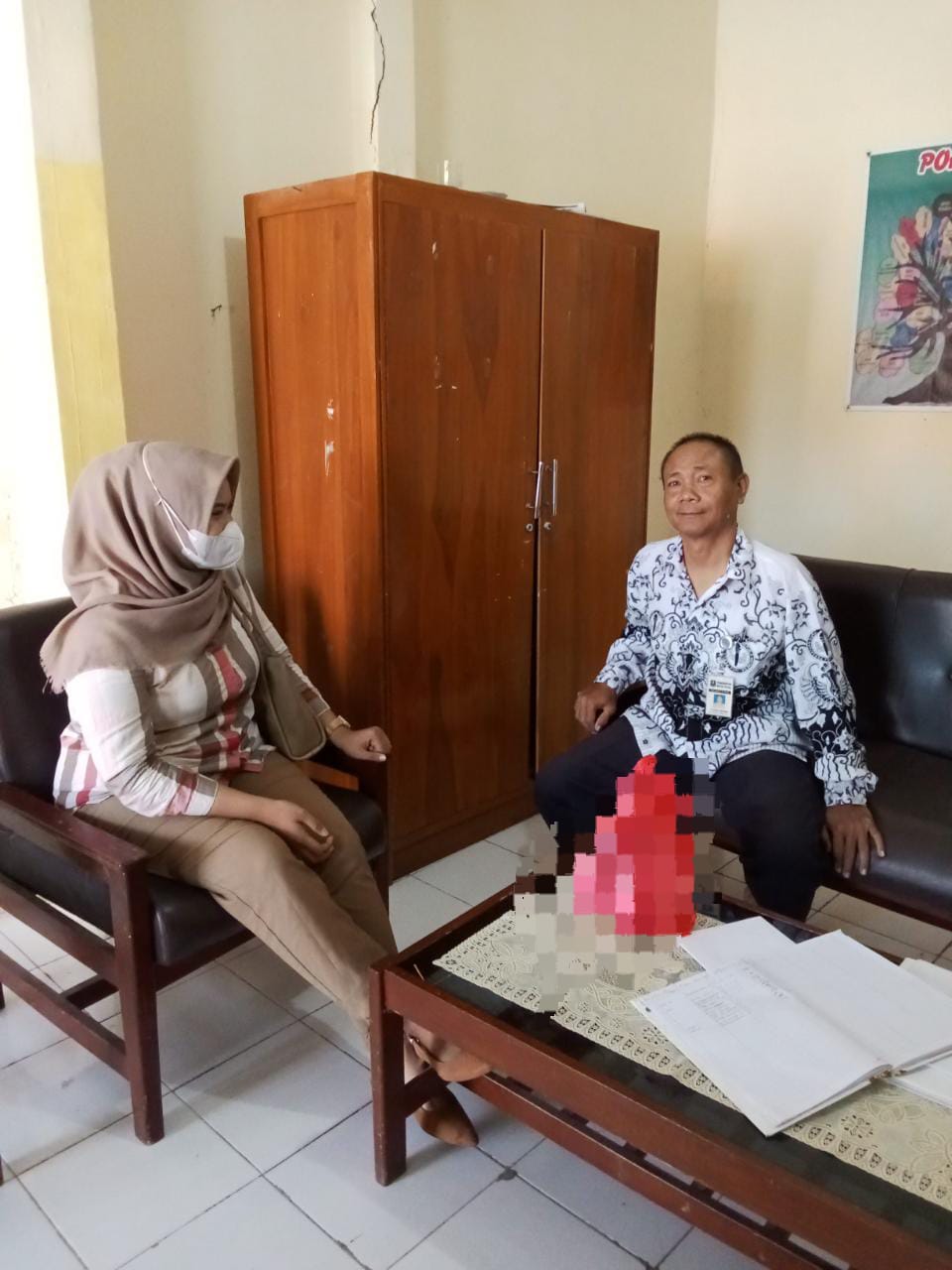 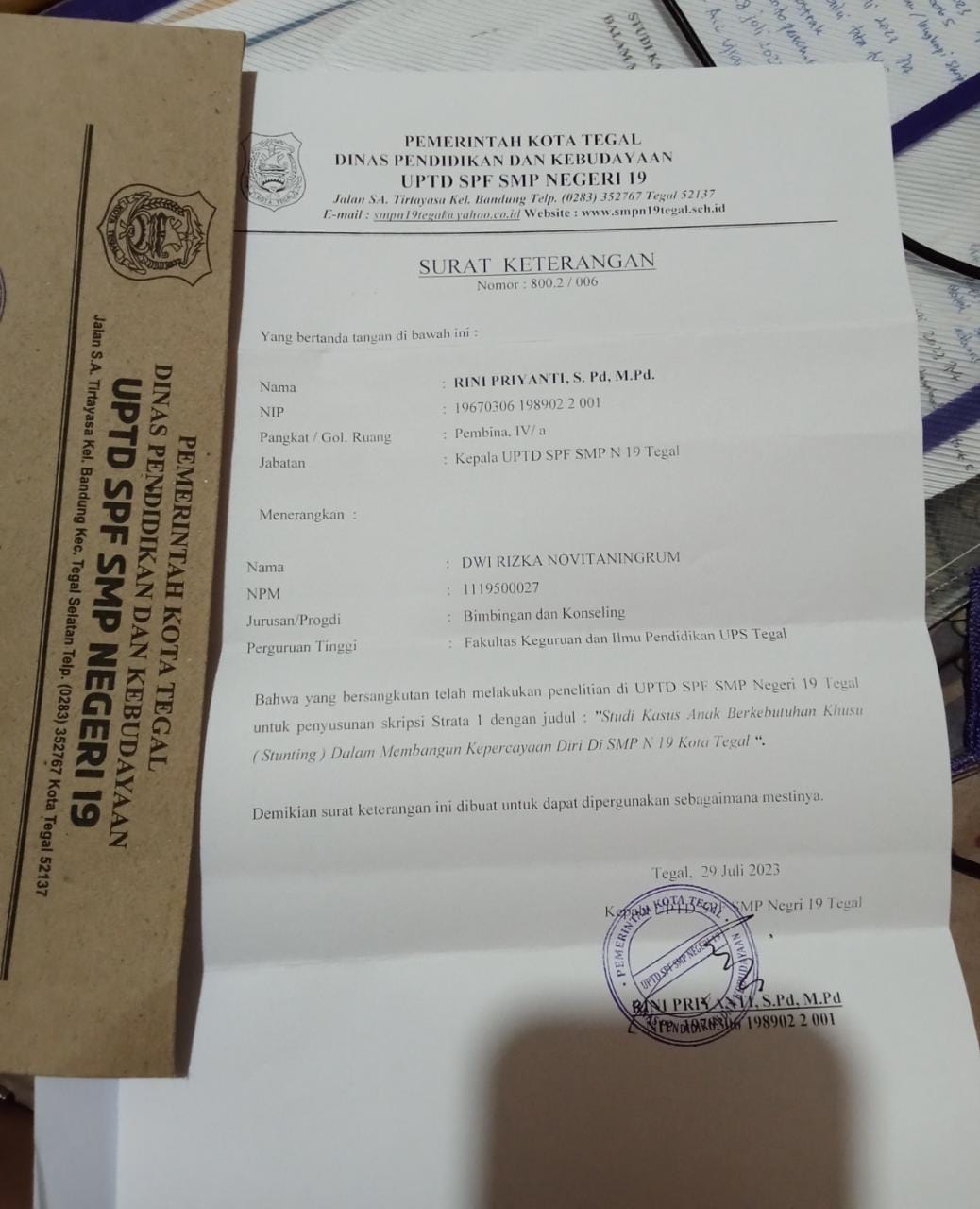 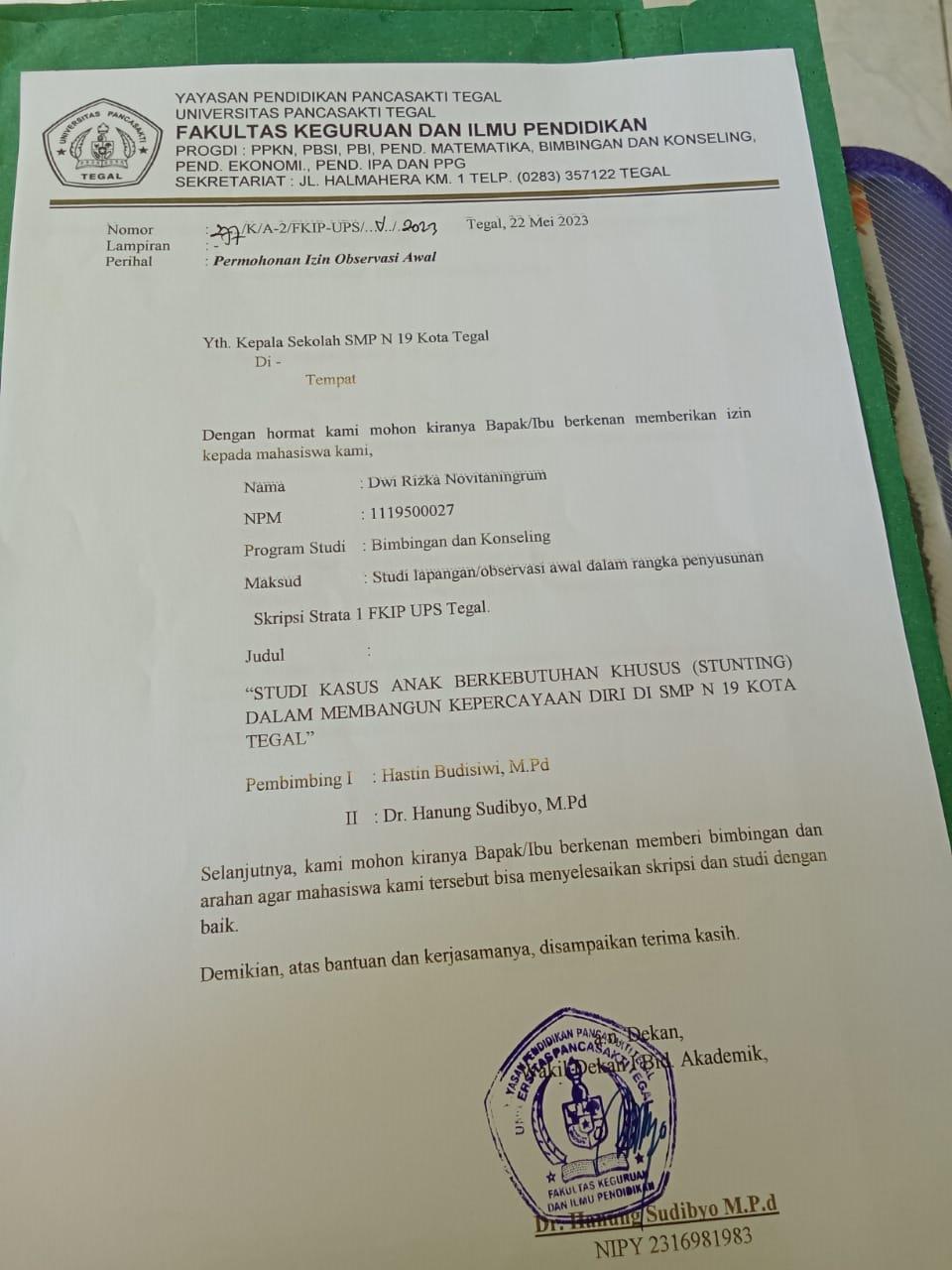 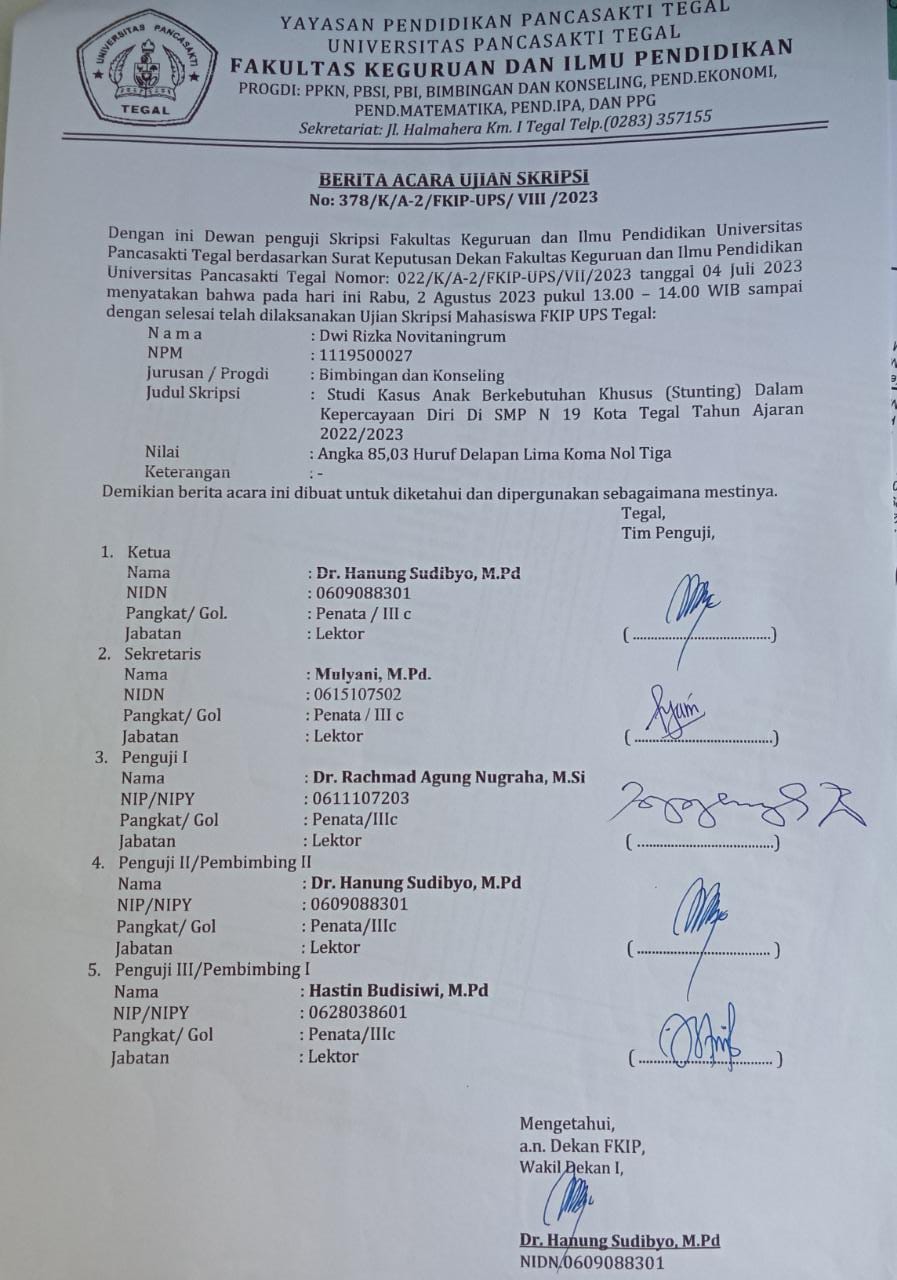 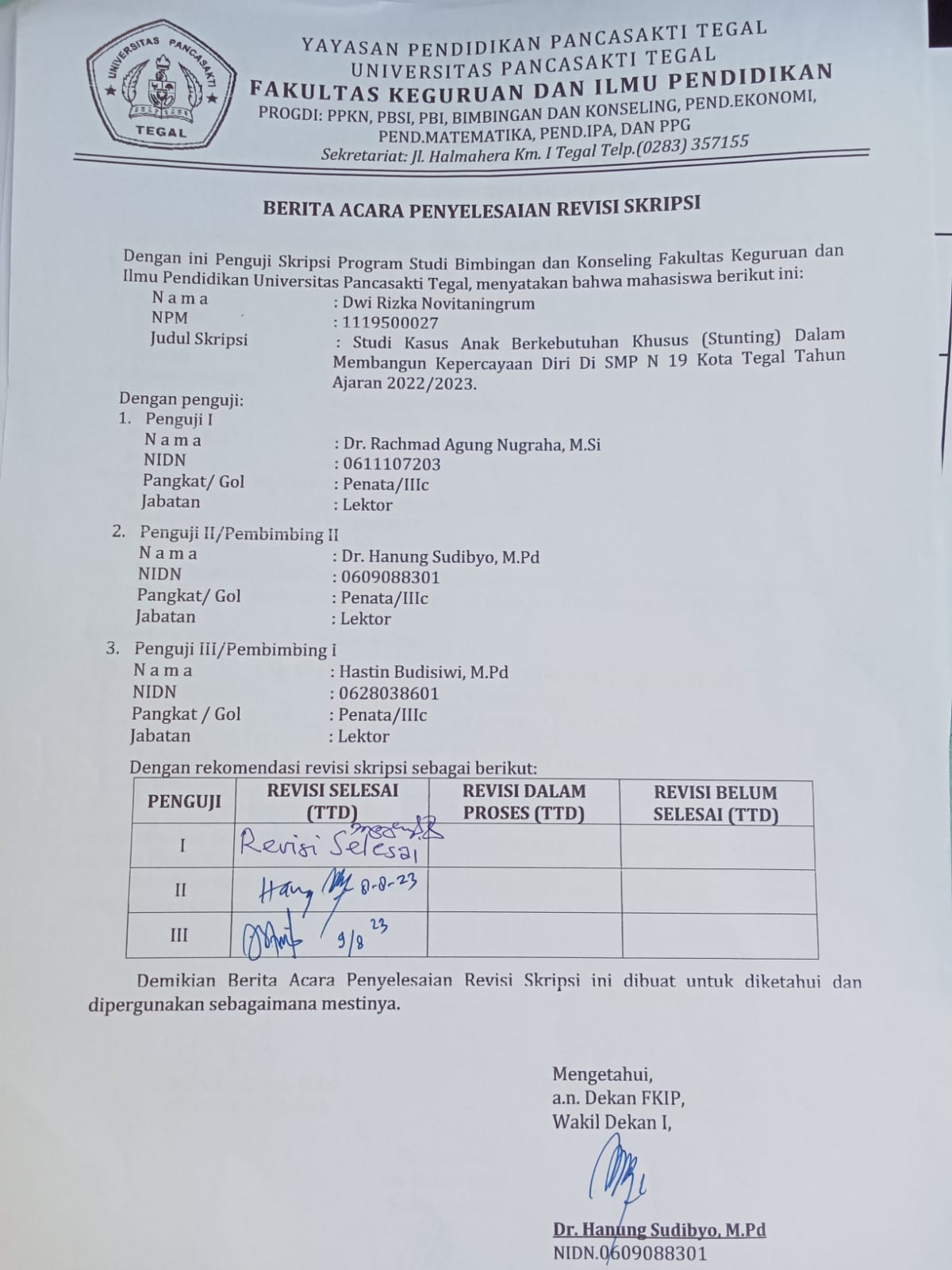 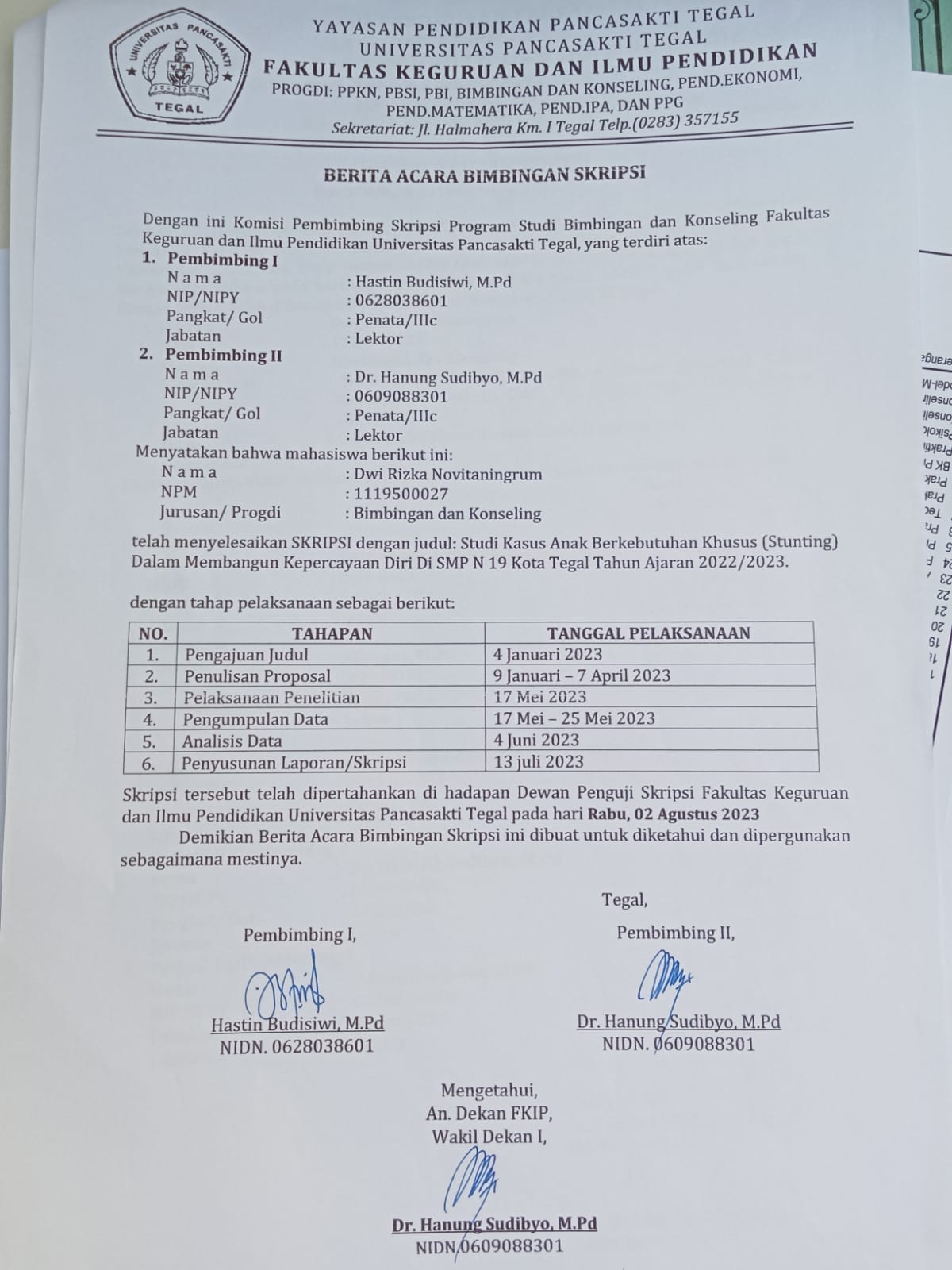 NoRespondenButir Pertanyaan1Anak Berkebutuhan Khusus (Stunting)Bagaimana tanggapan anda mengenai teman-teman di sekolah?Apakah anda bisa mengikuti pembelajaran sehari-hari di kelas?Bagaimana hubungan anda dengan teman-teman di kelas?Apa anda merasa percaya diri saat bergaul dengan teman anda?Anda ingin melanjutkan sekolah lebih lanjut, lalu apakah anda memiliki kepercayaan diri untuk melanjutkan kejenjang sekolah yang lebih tinggi?2Guru BK SMP N 19 TegalBagaimana menurut tanggapan anda mengenai anak berkebutuhan khusus (stunting) yang ada di kelas 9D?Apakah anak tersebut memiliki kepercayaan diri yang cukup?Bagaimana pergaulan anak tersebut dengan teman di kelasnya?Bagaimana cara anda agar membangun kepercayaan diri kepada anak tersebut?Bagaimana anak tersebut berkomunikasi dengan semua guru yang ada di sekolah ini?3.Orang tua/Ibu dari anak StuntingBagaimana anak anda bersosialisasi di lingkungan rumah?Apakah anda mengetahui tentang permasalahan yang terjadi pada anak anda di sekolah?Bagaimana perasaan anda setelah mengetahui anda memiliki anak yang spesial?Bagaimana respon tetangga waktu anda pertama kali mengenalkan anak anda?Berbicara mengenai orang tua, apa saran anda untuk orang tua yang memiliki anak special diluaran sana?NoVariabelAspekIndikator1.Anak StuntingPenyebab anak mengalami kondisi stuntinga. Sikap anak dalam menyelesaikan permasalahan yang di hadapi oleh anak stunting dalam keadaan tubuh yang berbeda dari teman sebayanyab. Dampak anak yang mengalami kondisi stuntingc. Pengaruh dari lingkungan keluarga2.Membangun Kepercayaan DiriCara membangun kepercayaan diriTidak memiliki sikap optimisMemiliki mental yang rendahTidak mampu menyesuaikan diriBerganntung pada orang lainTidak dapat memanfatkan kelebihan